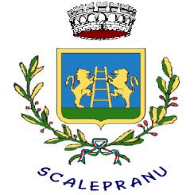 COMUNE DI ESCALAPLANOProvincia del Sud SardegnaUFFICIO TRIBUTIVia sindaco Giovanni Carta n. 18 – 09051 Escalaplano (Su) Tel. 070 9541025 – mail: ufficiotributi@comune.escalaplano.ca.itORARIO DI APERTURA AL PUBBLICO martedì, giovedì e venerdì dalle ore 11.00 alle ore 13.00 LUNEDÌ E MERCOLEDÌ DALLE ORE 15.30 ALLE ORE 17.30    TASSA RIFIUTI (TARI)RICHIESTA DI RETTIFICA IMPORTI ADDEBITATIIl/La sottoscritto/a (Cognome Nome)_____________________________________________________________Nato/a a ________________________________________________________ il _______________________________Residente a _______________________________________________________________ Prov.__________________Via ________________________________________________________________CAP __________________Codice Fiscale ____________________________________________	Tel. ___________________________________Mail _________________________________________________________________________________________In qualità di Rappresentante legale della Ditta:_____________________________________________________________Partita IVA:___________________________CHIEDELa rettifica degli importi addebitati nell'avviso di pagamento TARI n. _________________ anno ________________ per il seguente motivo:Allegati:Allegato A) informativa sul trattamento dei dati personalicopia dell’avviso di pagamento; fotocopia dei versamenti relativi all'annualità richiesta; altri documenti comprovanti quanto dichiaratoSottoscrivo la presente, consapevole della responsabilità che assumo in caso di dichiarazione mendace, ai sensi delle vigenti disposizioni legislative e regolamentari._________________________ 		(luogo, data)	FirmaAllegato A)INFORMATIVA SUL TRATTAMENTO DEI DATI PERSONALI(Artt. 13 e 14 Regolamento UE 2016/679 “GDPR”)Il Comune di Escalaplano La informa che, ai sensi degli articoli 13 e 14 del Regolamento (UE) n. 2016/679 “GDPR” (General Data Protection Regulation), tratta i dati personali da Lei forniti e liberamente comunicati al fine dello svolgimento delle proprie funzioni istituzionali.Il Comune di Escalaplano garantisce che il trattamento dei Suoi dati personali si svolga nel rispetto del Regolamento (UE) n. 2016/679 “GDPR”, del “Codice della Privacy” di cui al D.Lgs. 196/2003 (nella versione novellata dal D.Lgs. 10 agosto 2018, n. 101), delle Linee guida dell’Autorità Garante per la Protezione dei Dati Personali, delle indicazioni dell’EDPB (European Data Protection Board, ex  WP 29) e più in generale, dei diritti e delle libertà fondamentali, nonché della Sua dignità, con particolare riferimento alla riservatezza, all'identità personale ed al diritto alla protezione dei dati personali. TITOLARE DEL TRATTAMENTO. Il “Titolare del trattamento” è il Comune di Escalaplano, con sede in Escalaplano, nella via Sindaco G. Carta n. 18, C.A.P. 09051, C.F. 00161670914 P. IVA 00161670914 tel. 0709541025, nella persona del Sindaco quale Suo legale rappresentante pro tempore. Ove l’interessato volesse richiedere maggiori informazioni in merito ai dati personali conferiti, potrà contattare telefonicamente il Titolare del trattamento, ovvero inviargli una raccomandata A/R al sopraindicato indirizzo, oppure, in alternativa, inviargli una comunicazione ai seguenti recapiti:Email: ufficiotributi@comune.escalaplano.ca.itPEC: protocollo@pec.comune.escalaplano.ca.itNel sito internet istituzionale dell’Ente si potranno trovare ulteriori informazioni riguardanti le politiche adottate dal Comune in tema di trattamento e protezione dei dati personali.RESPONSABILE DELLA PROTEZIONE DEI DATI (RPD O DPO). Il Responsabile della Protezione dei Dati o “Data Protection Officer” (RPD o DPO) nominato (per maggiori approfondimenti su nomina e compiti, vedi artt. 37-39 “GDPR”) è contattabile ai seguenti recapiti: Email : privacy@comune.it PEC: privacy@pec.comune.it I dati integrali di contatto del RPD/DPO sono indicati nella sezione “Amministrazione trasparente” del sito internet istituzionale del Comune di Escalaplano.OGGETTO DEL TRATTAMENTO E CATEGORIE DI DATI. Il Titolare tratta i dati personali presenti nelle banche dati comunali, sia cartacee che informatiche, rilevati da banche dati ufficiali, ministeriali e di altri enti e/o agenzie autorizzati a disporne e trattarli, nonché forniti dagli stessi contribuenti e o loro delegati o incaricati al momento della presentazione di istanze, denunce, dichiarazioni e altri adempimenti di carattere fiscale, tributario o, comunque, attinente alle competenze e adempimenti degli uffici pubblici ed, in particolare, dell’Ufficio Tributi del Comune di Escalaplano.FINALITÀ E BASE GIURIDICA DEL TRATTAMENTO DEI DATI. Trattamenti connessi ai servizi offerti dall’Ufficio Tributi sono curati soltanto da personale del Comune di Escalaplano autorizzato al trattamento.I dati personali forniti sono utilizzati al fine di eseguire il servizio richiesto e non sono comunicati a soggetti terzi, salvo che la comunicazione sia imposta da obblighi di legge o sia strettamente necessaria per l’adempimento delle richieste.Il trattamento dei dati personali è lecito in quanto effettuato esclusivamente per l’esecuzione dei compiti di interesse pubblico o connessi all’esercizio di pubblici poteri di cui è investito il Titolare del trattamento (art. 6, par. 1, lett. e, “GDPR”), per gli adempimenti previsti da norme di legge o di regolamento alle quali è soggetto il Titolare del trattamento (art. 6, par. 1, lett. c, “GDPR”) e per l’esecuzione di un contratto di cui l’interessato è parte o per l’esecuzione di misure precontrattuali adottate su richiesta dello stesso (art. 6, par. 1, lett. b, “GDPR”).LUOGO E MODALITÀ DEL TRATTAMENTO. Il trattamento dei dati personali relativi al procedimento in oggetto si svolge prevalentemente presso il Comune di Escalaplano ed eventualmente con la collaborazione di altri soggetti appositamente nominati quali “Responsabili del trattamento” ex art. 28 “GDPR”. Il trattamento sarà effettuato con sistemi manuali ed automatizzati atti a memorizzare, gestire e trasmettere i dati stessi, con logiche strettamente correlate alle finalità stesse, sulla base dai dati in nostro possesso e con l’impegno da parte Sua/Vostra di comunicarci tempestivamente eventuali correzioni, integrazioni e/o aggiornamenti. I dati trattati vengono protetti attraverso l’impiego di adeguate misure di sicurezza, organizzative, tecniche e fisiche, per tutelare le informazioni dall’alterazione, dalla distruzione, dalla perdita, dal furto o dall’utilizzo improprio o illegittimo.I dati sono trattati esclusivamente da personale espressamente designato/autorizzato del Comune di Escalaplano ai sensi dell’art. 29 “GDPR” e dell’art. 2-quaterdecies del D.Lgs. 196/2003 (“Attribuzione di funzioni e compiti a soggetti designati”), nel rispetto dei principi di cui all’art. 5 “GDPR” ed, in particolare, in osservanza dei principi liceità, correttezza, trasparenza, esattezza, integrità, riservatezza, minimizzazione rispetto alle finalità di raccolta e di successivo trattamento.I dati personali trattati non sono oggetto di un processo decisionale automatizzato, compresa la profilazione.FONTE DEI DATI PERSONALI.  I dati personali oggetto dell'attività di trattamento sono stati ottenuti da:Dati inseriti nelle istanze presentate dall’interessato (ad esempio: i componenti del nucleo familiare);Fonti accessibili al pubblico;Basi di dati accessibili al Titolare, tra cui quelle gestite da Agenzia Entrate, Catasto, INPS;Uffici giudiziari e di Governo;Basi di dati detenute da altre pubbliche amministrazioni.CONSERVAZIONE DEI DATI. I dati saranno trattati per tutto il tempo necessario alla conclusione del procedimento e, successivamente, saranno conservati in conformità alle norme sulla conservazione della documentazione amministrativa.NATURA DEL CONFERIMENTO. Il conferimento dei dati, tenuto conto delle finalità del trattamento come sopra illustrate, è obbligatorio ed il loro mancato, parziale o inesatto conferimento potrà avere, come conseguenza, l'impossibilità di fornire il servizio richiesto.DESTINATARI O CATEGORIE DEI DESTINATARI DEI DATI PERSONALI I suoi dati personali potranno essere comunicati a:dipendenti e/o collaboratori del Titolare, nella loro qualità di autorizzati al trattamento, ai quali sono state fornite istruzioni specifiche. Gli autorizzati hanno differenziati livelli di accesso a seconda delle specifiche mansioni;altri soggetti pubblici per finalità istituzionali;Autorità Giudiziaria e/o Autorità di Pubblica Sicurezza, nei casi espressamente previsti dalla legge;Responsabili esterni del trattamento, espressamente nominati ex art. 28 Reg. (UE) n. 2016/679 “GDPR”;Legali all’uopo incaricati dal Comune ad intervenire in controversie/contenziosi in cui lo stesso è parte;soggetti istanti ai sensi della Legge 241/1990 e ss.mm.ii e del D.Lgs. 33/2013 e ss.mm.ii.I Suoi dati potranno essere soggetti a diffusione esclusivamente per quanto previsto dagli obblighi in tema di pubblicità legale e di trasparenza, e nel rispetto del principio di minimizzazione dei dati stessi.I dati non vengono trasferiti verso paesi terzi o organizzazioni internazionali.DIRITTI DEGLI INTERESSATI. Si comunica che, in qualsiasi momento, l’interessato (ossia la “persona fisica identificata o identificabile” cui si riferiscono i dati personali, ex art. 4, n. 1, “GDPR”), potrà esercitare i seguenti diritti:diritto di chiedere al Titolare del trattamento, ex art. 15 Reg. (UE) 2016/679 GDPR, di poter accedere ai propri dati personali;diritto di chiedere al Titolare del trattamento, ex art. 16 Reg. (UE) 2016/679 GDPR , di poter rettificare i propri dati personali, ove quest’ultimo non contrasti con la normativa vigente sulla conservazione dei dati stessi;diritto di chiedere al Titolare del trattamento, ex art. 17 Reg. (UE) 2016/679 GDPR, di poter cancellare i propri dati personali, ove quest’ultimo non contrasti con la normativa vigente sulla conservazione dei dati stessi;diritto di chiedere al Titolare del trattamento, ex art. 18 Reg. (UE) 2016/679 GDPR , di poter limitare il trattamento dei propri dati personali;diritto di opporsi al trattamento, ex art. 21 Reg. (UE) 2016/679 GDPR.Tutti i soprariportati diritti, per il cui contenuto si rinvia ai succitati articoli di legge, potranno essere esercitati mediante richiesta, da inoltrarsi al Titolare del trattamento, anche per il tramite del Responsabile della protezione dei dati (RPD o DPO) nominato, ai succitati recapiti. Inoltre, qualora il Titolare del trattamento decida di esternalizzare il trattamento e nominare un Responsabile del trattamento, si assicurerà, tramite istruzioni precise ed un accordo/nomina ai sensi dell’art. 28 “GDPR”, che questi sia in grado di svolgere i suoi compiti in modo tale che il Titolare non abbia difficoltà a dar seguito all’esercizio dei diritti in questione nei tempi fissati dal “GDPR”.L’esercizio dei diritti sopra riportati potrà essere ritardato, limitato o escluso, secondo quanto previsto dall’art. 2-undecies del D.Lgs. 196/2003 (“Limitazioni ai diritti dell’interessato”).Il modulo per l’esercizio dei diritti è disponibile sul sito internet dell’Autorità Garante per la Protezione dei Dati Personali.DIRITTO DI RECLAMO ALL’AUTORITÀ DI CONTROLLO. Fatto salvo ogni altro ricorso amministrativo o giurisdizionale, l’interessato che ritenga che il trattamento dei dati personali a lui riferiti, effettuato attraverso questo sito, avvenga in violazione di quanto previsto dal Regolamento (UE) 2016/679 “GDPR”, ha il diritto di proporre reclamo a un’Autorità di controllo, segnatamente nello Stato membro in cui risiede abitualmente o lavora oppure del luogo ove si è verificata la presunta violazione. Maggiori informazioni ed un modello di reclamo sono disponibili nel sito internet dell’Autorità Garante per la Protezione dei Dati Personali.Io sottoscritto/a dichiaro di aver ricevuto l’informativa che precede.Luogo, lì ….                                                                                                           Firma